Step 1  Multiply each number by 10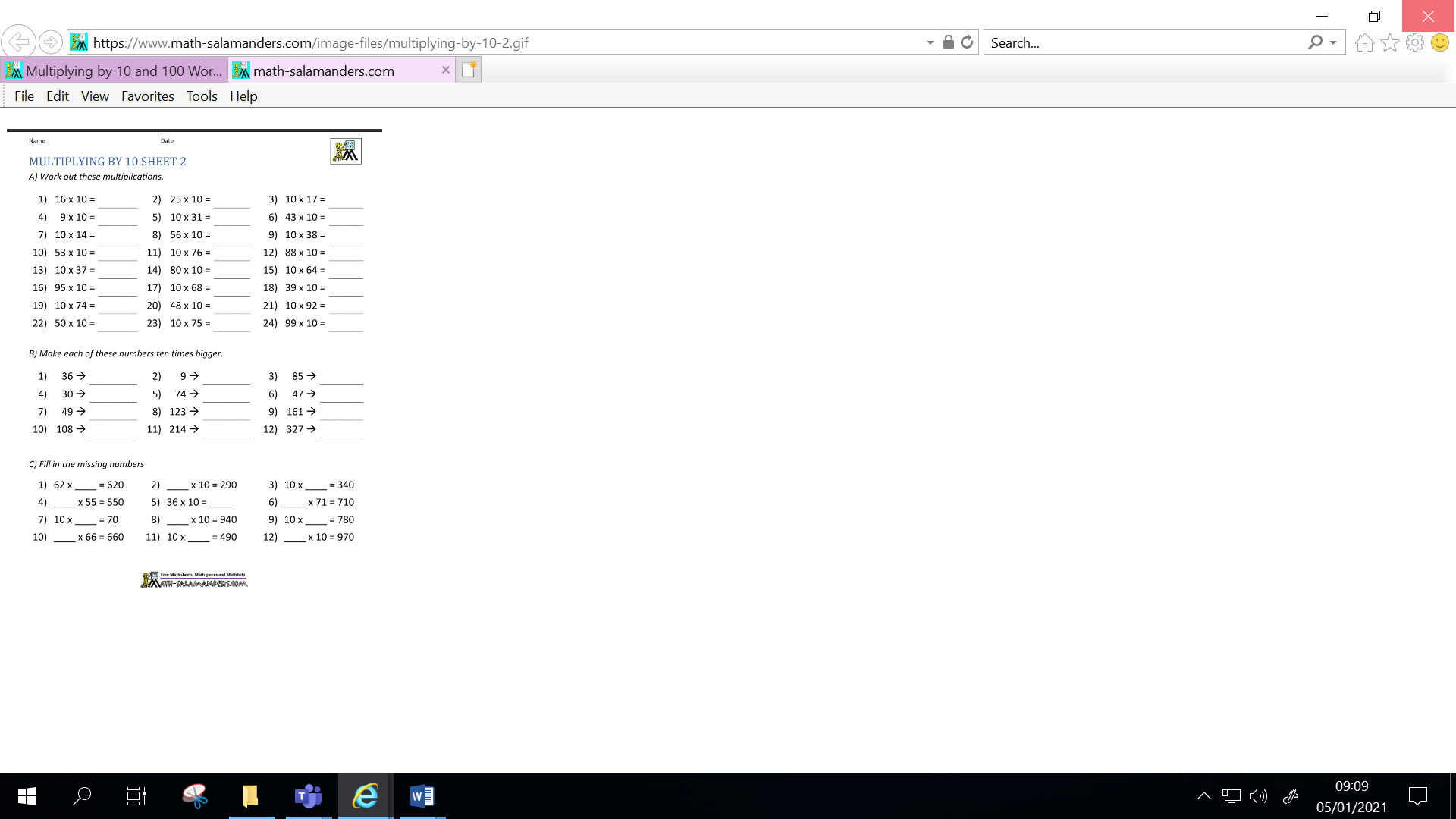 Step 2  Make each of these numbers 10 times bigger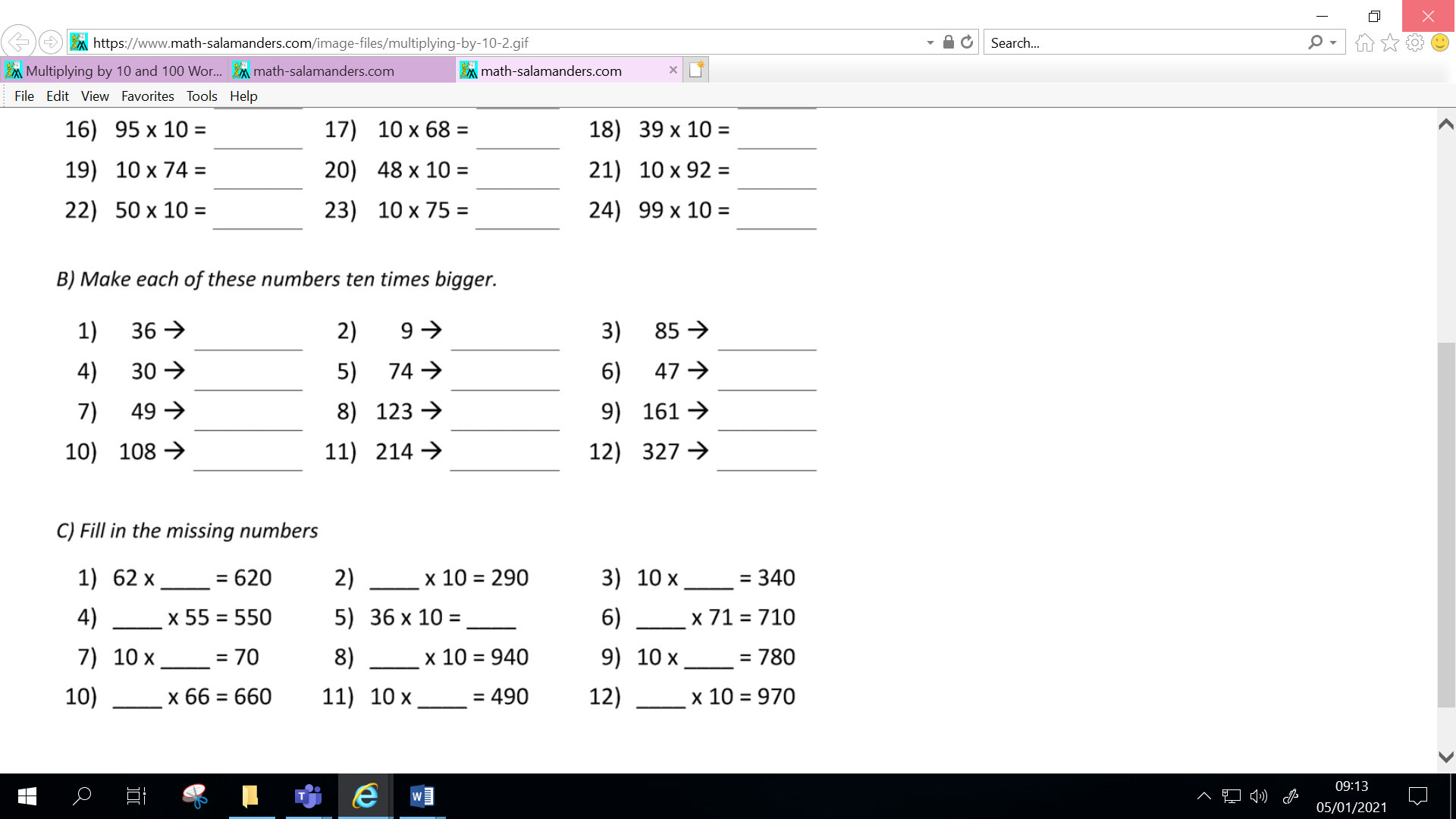 Step 3What is the rule when multiplying by 10?____________________________________________________________________________________________________________________________________________________________________Step 4  Multiply these numbers by 100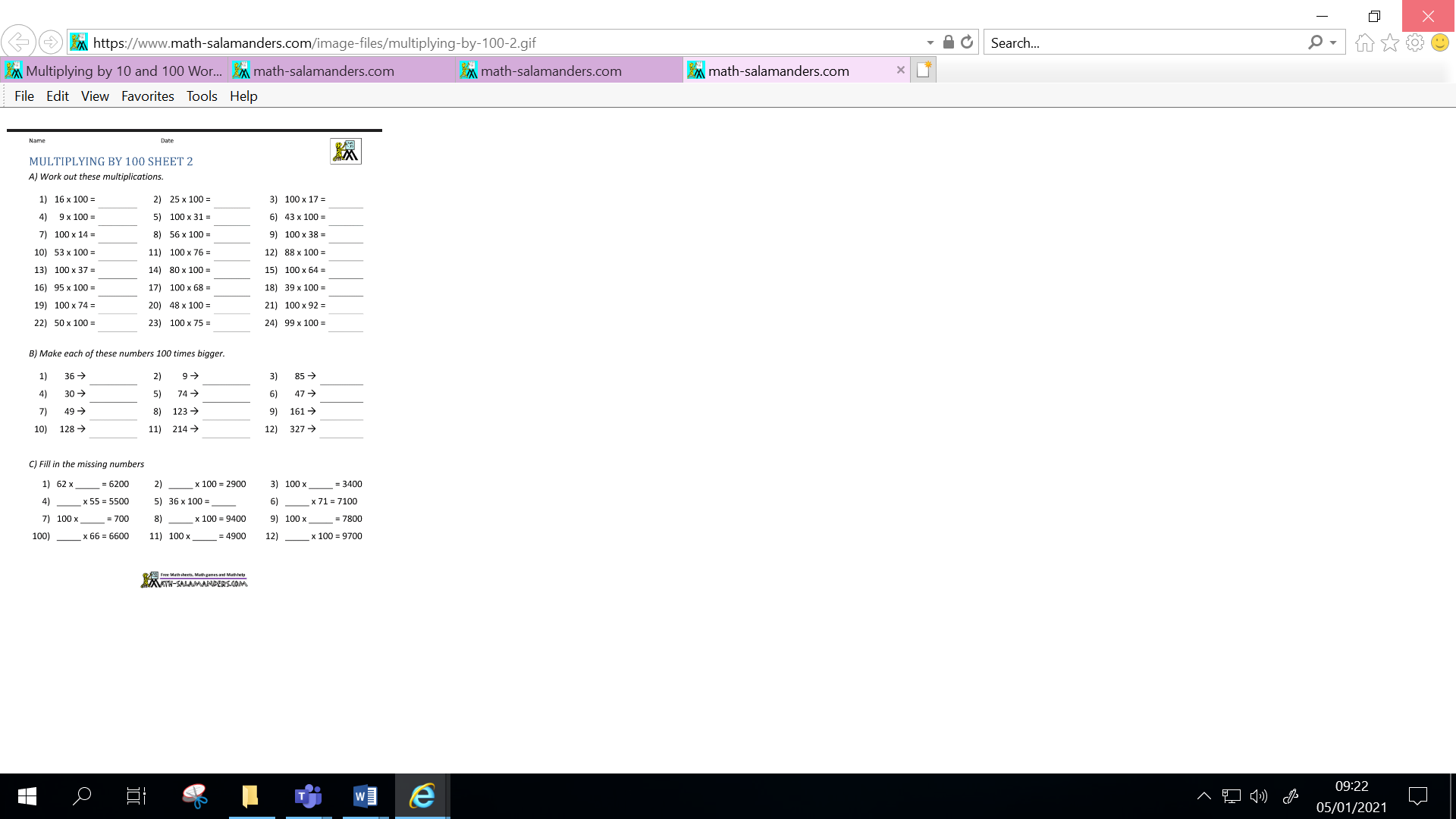 Step 5  Make these numbers 100 times biggerStep 6  What is the rule when multiplying by 100?__________________________________________________________________________________________________________________________________________________________________Step 7  Problem solving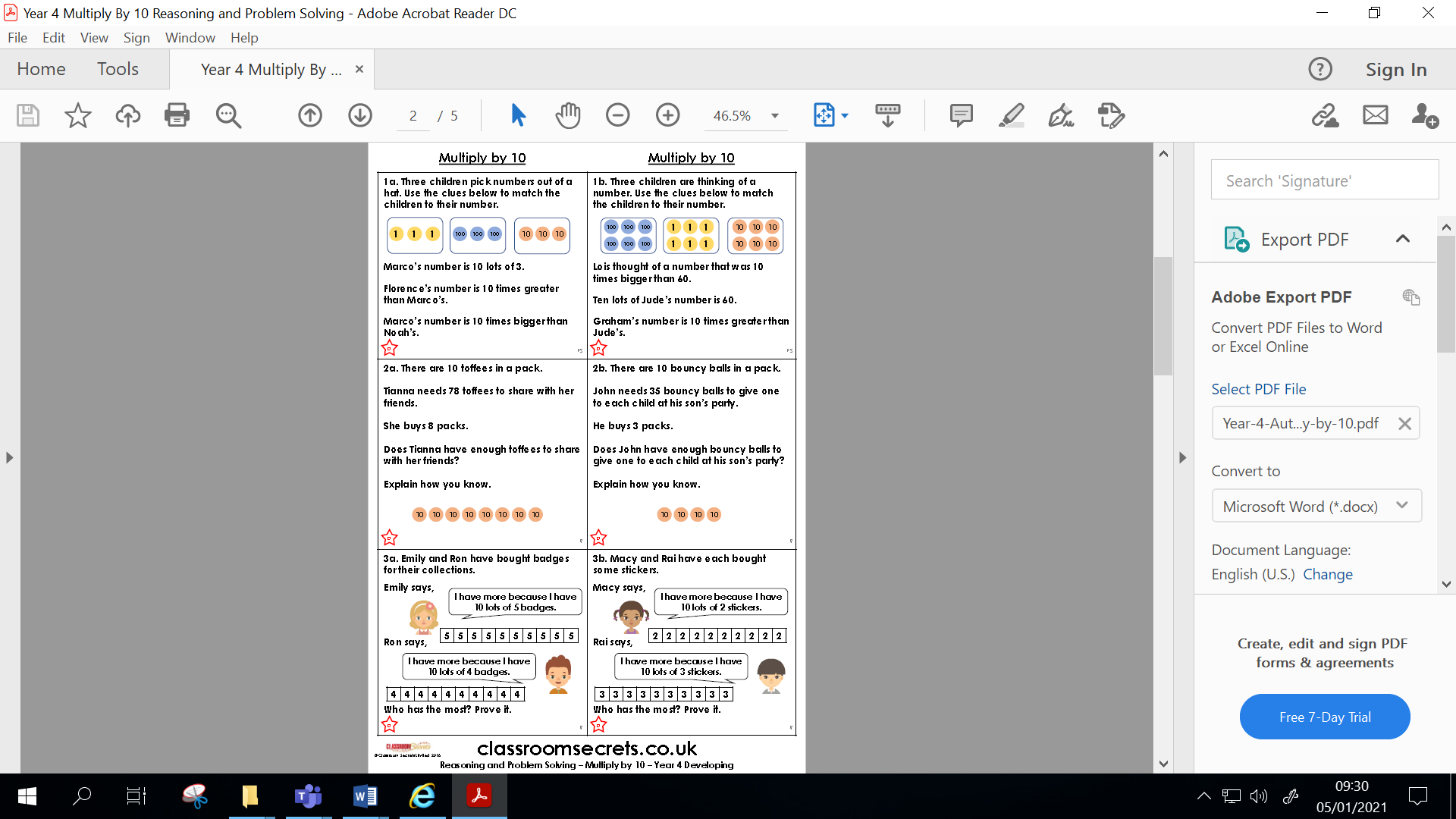 Walt to multiply by 10 and 100                   Red/GreenWalt to multiply by 10 and 100                   Red/GreenWalt to multiply by 10 and 100                   Red/GreenWalt to multiply by 10 and 100                   Red/GreenWalt to multiply by 10 and 100                   Red/GreenDate Spring 1I can multiply by 10 and explain my reasoningI can multiply by 10 and explain my reasoningI can multiply by 10 and explain my reasoningI can multiply by 10 and explain my reasoningI can multiply by 10 and explain my reasoningI can multiply by 10 and explain my reasoningI can multiply by 100 and explain my reasoningI can multiply by 100 and explain my reasoningI can multiply by 100 and explain my reasoningI can multiply by 100 and explain my reasoningI can multiply by 100 and explain my reasoningI can multiply by 100 and explain my reasoningMy effort todayMy effort todayNeeded to be betterWas goodWas proud of myselfWas proud of myselfWas proud of myself